 I found this presentation to be informative….		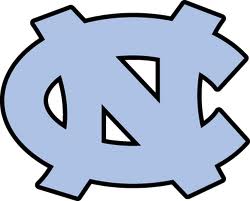      Agree		Somewhat	 	DisagreeThe activities included in this presentation were effective….	Agree		Somewhat	 	DisagreeThe content included within this presentation was interesting…	Agree		Somewhat	 	DisagreeThis presentation could have been more effective by….The things that I liked most about this presentation were…Did any information included in the presentation surprise you?  If so, what surprised you?Have your thoughts concerning cultural competency changed?  If so, how?How will this information impact you as a future clinician?